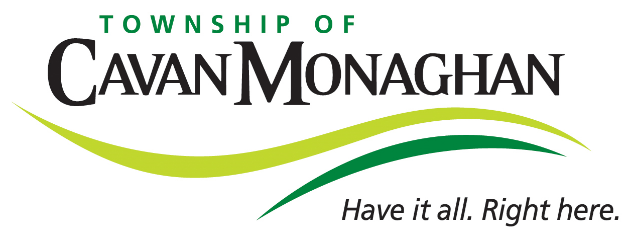 Contact Tracing – On Ice ParticipantsThis form must be completed prior to entry into the facility. This form must include all participants, coaches, trainers, entering the facility during the below listed date and time. Organization:_______________________________________________ Date:_________________________ Time of Booking:_______________First NameLast NamePhone NumberAttended (Circle)Y or NY or NY or NY or NY or NY or NY or NY or NY or NY or NY or NY or NFirst NameLast NamePhone NumberAttended (Circle)Y or NY or NY or NY or NY or NY or NY or NY or NY or NY or NY or NY or NY or NY or NY or NY or NThis should be the final player anything written below indicates there would be too many players on the ice. The maximum number of players is 30 This should be the final player anything written below indicates there would be too many players on the ice. The maximum number of players is 30 This should be the final player anything written below indicates there would be too many players on the ice. The maximum number of players is 30 Y or N